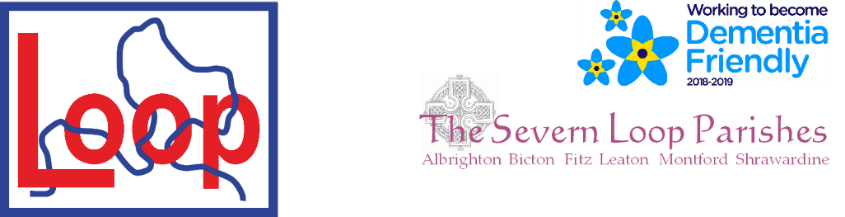 	Priest-in-Charge: 	The Revd Hannah Lins		07736 012011	revhannahlins@gmail.com	Assistant Priest: 	The Revd Peter Allanwww.severnloopparishes.org.uk	01939 290048	pallan412@gmail.com Loop Safeguarding Officer: Mrs Philippa Herbert 01939 291352	Lay Pastoral Minister:	Mrs Joyce JaggerSharing the Light in the Loop 01743 298285 weekly worship	07802 695954	pearhill1@outlook.com Daily Hope – the national service 0800 804 8044MAY LOOP 2024Weekly Collects, Readings and Reflection are on the website (see above.)Thy Kingdom Come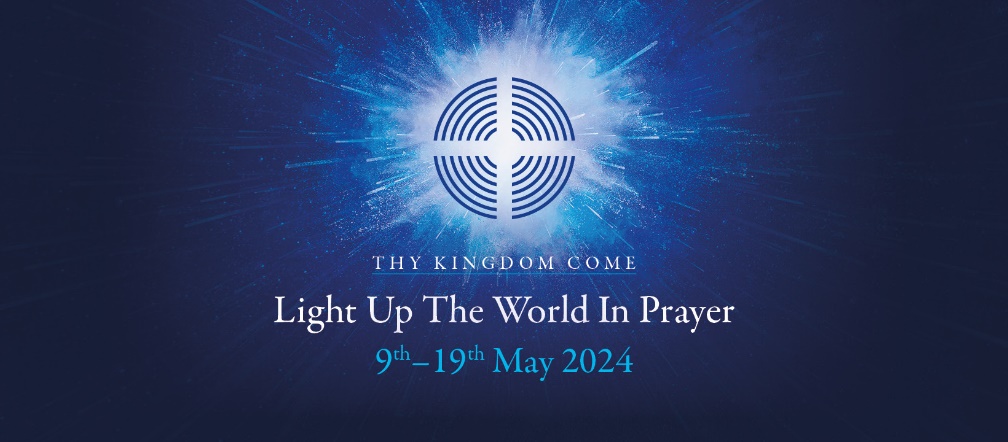 The ten days between Ascension and Pentecost have now become well established as a time for focused prayer- Thy Kingdom Come. Usually we have a 24/7 prayer room at some point during this period, but this year we are being a little more ambitious!We are hoping that folk around the Loop commit to pray at the same time daily, throughout the ten days. Philippa Herbert will be coordinating this- do get in touch with her if you would like to find out more (herbertphilippa66@gmail.com). She has ordered copies of the prayer journal, which will be available for you to pick up in church. You can also get resources at How to join in with Thy Kingdom Come as an individual! (mailchi.mp) . There is no one particular theme this year, though there is plenty to pray about! There is a tradition of praying for five named people over the ten-day period, as well as praying about the world in all its agony and complexity, and the life of our parishes- so for example you could use the recent APCM report which I shared in morning services as a prompt for prayer. A copy can be found here- Annual Reports - Severn Loop Parishes .In addition to that, you are warmly invited to: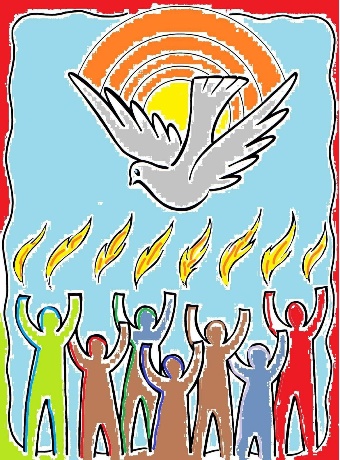 Ascension Day Eucharist- Thursday, 9th May, 7pm at Bicton Church (followed by refreshments)Loop Prayer and Praise- an hour of open prayer and singing- Thursday, 16th May, 7pm at the Mission Church in Bomere HeathThen of course the ten-day period culminates at Pentecost- which we celebrate on 19th May in our usual raft of Sunday services. . 	Forest ChurchWe had a great time at Preston Montford Field Centre! Our next Forest Church is:Sunday, 12th May, 3pmBeam House, Little Ensdon, SY4 1EPWe will be spending the afternoon in a beautiful patch of woodland that has been left to naturalise for many years. Please do wear long trousers and sturdy shoes (there are plenty of nettles). Because there are badger sets and the area is rarely disturbed, please leave dogs at home this time. We will walk across a field to the woodland, but there is a truck-taxi available for those who would rather a lift! Beam House is also rare in that it has a traditional farmyard (and we’ll settle there if it rains). I’ll send directions by email next week- it’s quite tucked away, so we want to make sure we give clear route instructions.Pimm’s and Proms in the PewsThere will be a Brass Band concert at Holy Trinity Church, Leaton on FRIDAY 21st JUNE at 7.30pm, featuring music from the Proms. Tickets priced £10 are available from Pat Hall 01939 290637 or Valerie Rennie 01939 290604. Refreshments including a glass of Pimm’s or alternatives. There will be a raffle. Proceeds from the event will be shared between Lingen Davies Cancer Fund and Holy Trinity Church, Leaton.Teddy Bear Parachute Drop and Bake-OffSaturday, 29th June 202411.30am-1pm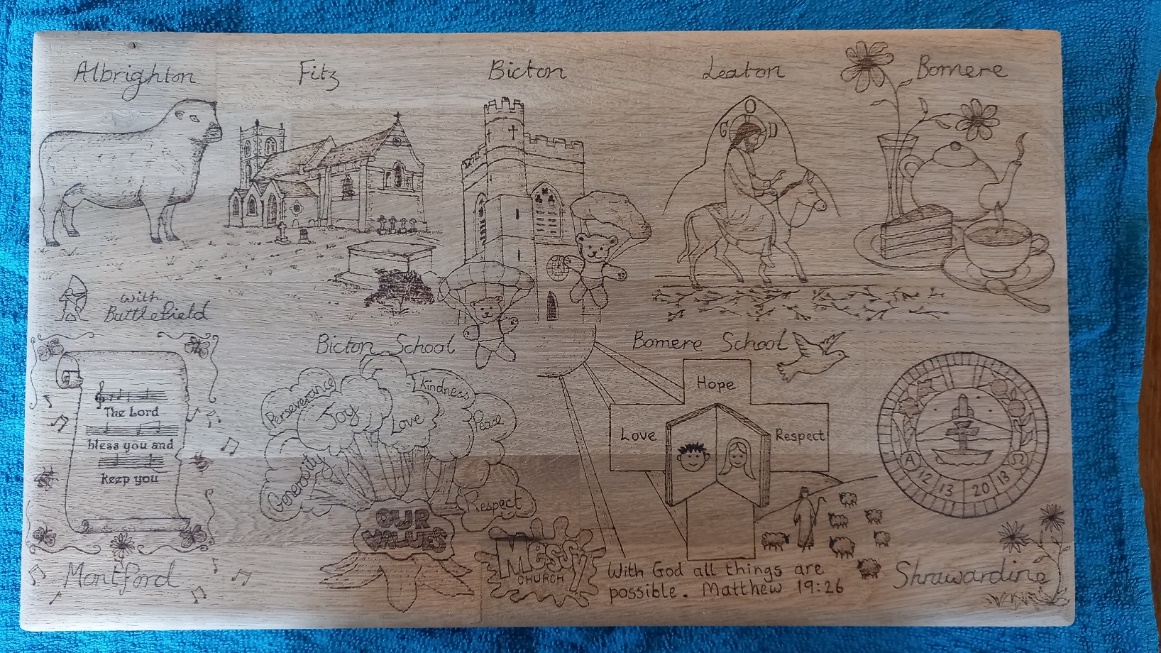 Make a parachute for your teddy and bring it along. It’ll be launched off the top of the tower- and there will be a prize for the teddy who hits the target! Details of how to enter the Bake-Off will be in the next Loop, or contact Wendy Horan at wm@horanhome.com.  Diary DatesBicton CAMEO Coffee Morning- 9th May, 10.30am- noon. In church.Friends Coffee Morning, St Mary’s, Shrawardine- 21st May, 10.30am.The Stepping Out Café in Bomere Heath- 29th May, 2.30pm-4pm, Mission Church.Filling Station- Knockin Village Hall is on 21st May, 7.10pm for a 7.30pm start. The next one at Rodington Village Hall (SY4 4QS) is on 27th May 2024, 7.15pm for a 7.30pm start. *Please note that Fitz Village Fete, which had been scheduled for 8th June, has been cancelled.* For Your PrayersFor the people of Israel and Palestine and the people of Ukraine- for peace.For all those preparing for Baptism or to be married. For those in hospital, and for our NHS.For our local schools.For all who mourn, including the family and friends of Glenis Higgins and Ken Lunt.For the Royal Family, and all who are living with a cancer diagnosis.Readings for MaySUNDAY SERVICES FOR MAY 2024HC- Holy Communion; MP- Morning PrayerService Cover in MayWe’re very grateful to to Bishop Alistair Magowan, who will be covering services at Albrighton and Leaton on 5th May. OTHER WAYS TO WORSHIP ON SUNDAYSSUNDAY AT SIX 6 pm via Zoom – email Peter or Hannah to receive the link.SHARING THE LIGHT IN THE LOOP- weekly phone line worship – see top of this page for the number.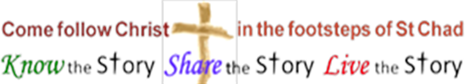 DAILY HOPE – national phone line, see number above.LICHFIELD CATHEDRAL- www.lichfield-cathedral.org  10.30 am EucharistDatePsalmFirst ReadingSecond Reading/ Gospel5th MayEaster 6, white98Acts 10.44-48 
John 15.9-179th MayAscension Day, white47Acts 1.1-11 Luke 24.44-53 12th MayEaster 7, white1Acts 1.15-17,21-26 
John 17.6-19 19th MayPentecost, red104.26-36,37bActs 2.1-21
John 15.26-27;16.4b-1526th MayTrinity Sunday, white29Isaiah 6.1-8
John 3.1-172nd JuneTrinity 1, green81.1-10Deuteronomy 5.12-15
Mark 2.23 - 3.6AlbrightonBictonBomere HeathFitzLeatonMontfordShrawardine5th May9.15 amHC11 amHC9.30 amHC  10.45 amHC9.30 amMP9th May7pmHC12th May11 amMP9 amHC10.45 amMP9.30 amHCForest Church 3pm11 amHC19th May9.15 amMP11 amHC9.30 amHC 10.45 amHC9.30 amMP26th May11 amMP9 amHC10.45 amMP11 amHC9.30 amHC2nd June9.15amHC11amHC9.30amHC10.45amHC9.30amMP